INDICAÇÃO Nº 1796/2017Ementa: Efetuar corte de mato e limpeza da área localizada ao lado da CEMEI Alberto Juliano Serra.Senhor Presidente:			O Vereador FRANKLIN, solicita que seja encaminhado ao Excelentíssimo Senhor Prefeito Municipal a seguinte indicação:Efetuar corte de mato e limpeza na área localizada ao lado da CEMEI Alberto Juliano Serra na rua Mário Olivo no Jardim Maracanã.Justificativa:			Moradores da região e frequentadores deste local procuraram este vereador para solicitar providências.			Valinhos, 17 de julho de 2017.Franklin Duarte de LimaVereador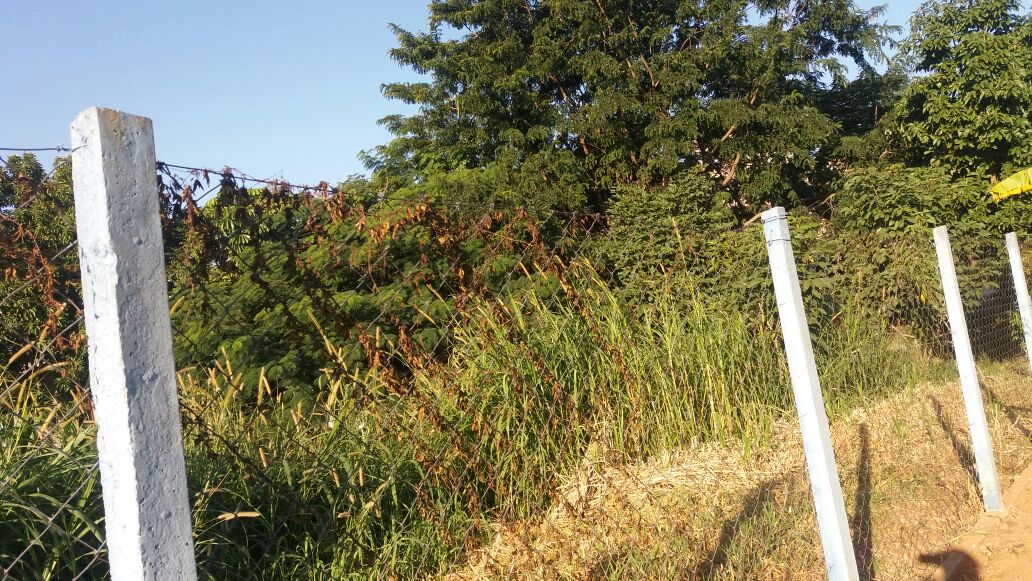 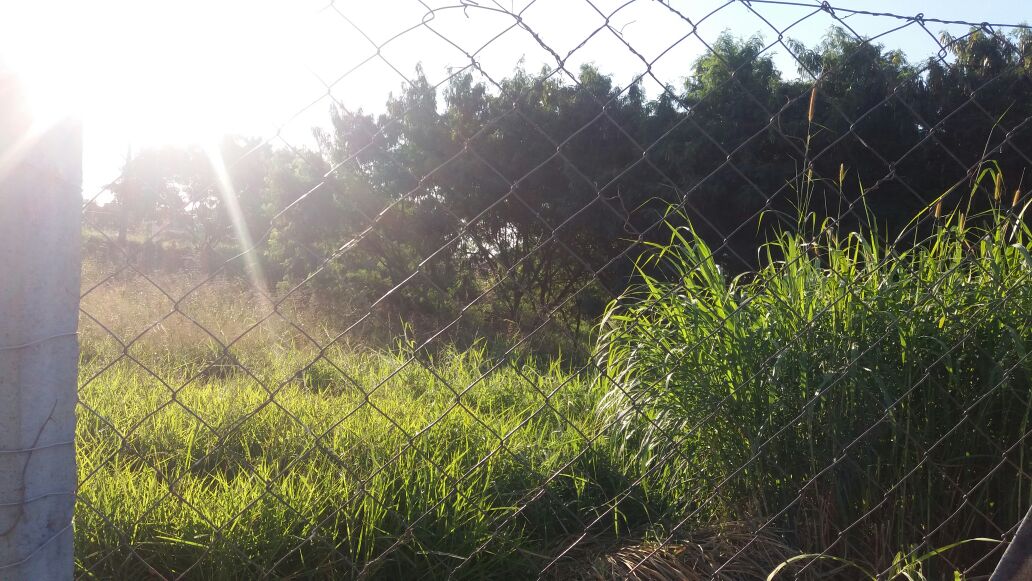 